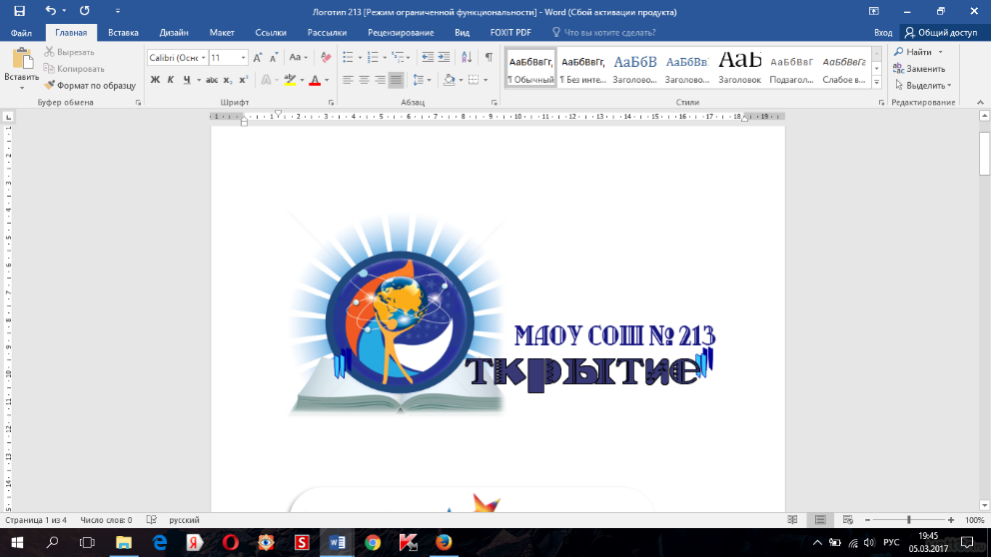 Протокол  родительского собранияв 3-х классахДата проведения родительского собрания: 15 марта 2018 г.Всего в 3-х классах:  62 человека, присутствовало:  71 человекЦель : выбор модуля курса «Основы религиозных культур и светской этики»Повестка собрания:Знакомство с курсом «Основы религиозных культур и светской этики», Вальшевская О.В., заместитель директора по УВР.Знакомство с модулем «Основы православной культуры», священнослужитель иерей Алексей прихода села Новолуговое.ЛИСТ СВОДНОЙ ИНФОРМАЦИИо результатах выбора родителями (законными представителями) обучающихся модулей комплексного курса «Основы религиозных культур и светской этики»Результаты выбора родителями (законными представителями) обучающихся 3-х классов модулей комплексного курса «Основы религиозных культур и светской этики»:Дата «15» марта 2018 г.Директор МАОУ СОШ № 213 «Открытие» _______________ Шмакова А.Д.Образовательная организация МАОУ СОШ № 213 «Открытие»Название модуляЧисло учащихся (цифрами и письменно)«Основы православной культуры»3 (три)«Основы исламской культуры»нет«Основы буддийской культуры»нет«Основы иудейской культуры»нет«Основы светской этики»2 (два)«Основы мировых религиозных культур»57 (пятьдесят семь)